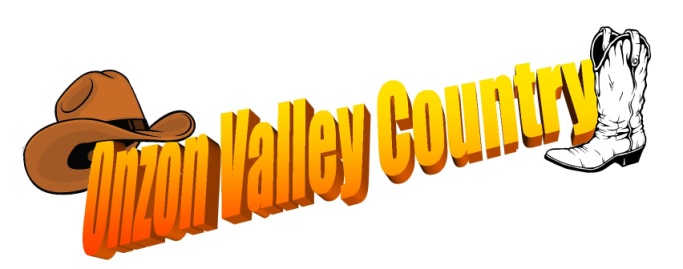 Ghost TownType : danse en ligne, 4 murs, 32 tempsNiveau : débutantChorégraphe : Arnaud MarraffaMusique :Ghost Town - Sam OutlawDémarrer la danse 16 comptes après l'intro (sur les paroles)1-8 VINE to R, CROSS, SIDE ROCK, TOE STRUT1-2 Poser le PD à D, croiser le PG derrière le PD3-4 Poser le PD à D, croiser le PG devant le PD5-6 Poser le PD à D avec PdC, revenir sur le PG7-8 Poser la plante du PD croiser devant le PG, abaisser le talon au sol en basculant le PdC9-16 VINE to L, CROSS, SIDE ROCK, TOE STRUT1-2 Poser le PG à G, croiser le PD derrière le PG3-4 Poser le PG à G, croiser le PD devant le PG5-6 Poser le PG à G avec PdC, revenir sur le PD7-8 Poser la plante du PG croiser devant le PD, abaisser le talon au sol en basculant le PdCRestart ici au 12ème mur !17-24 SIDE ROCK, ROCK BACK, SIDE ROCK, CROSS, ¼ TURN STEP1-2 Poser le PD à D avec le PdC, revenir sur le PG3-4 Poser le PD derrière le PG avec le PdC, revenir sur le PG5-6 Poser le PD à D avec le PdC, revenir sur le PG7-8 Croiser le PD derrière le PG, pivoter d’un ¼ de tour à G et poser le PG devant25-32 TOE STRUT, TOE STRUT, JAZZ BOX CROSS1-2 Poser la plante du PD devant, abaisser le talon au sol en basculant le PdC3-4 Poser la plante du PG devant, abaisser le talon au sol en basculant le PdC5-6 Croiser le PD devant le PG, reculer le PG7-8 Poser le PD à D, croiser le PG devant le PDRecommencez et souriez !